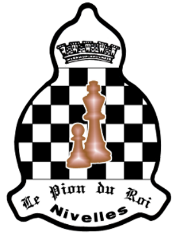 Pion du Roi - Ephémérides 2022DT a.i : HERMAN Jean-Claude – 0485.58.14.72                     Jean_claude_herman@hotmail.com 	 	
                                    DT adjoint : MONNIER Samuel – 0477.75.34.27                                                      Smonnier3101@hotmail.com                                      
Remarque préalable et importante      1. Ces éphémérides sont provisoires et susceptibles de subir des changements            en cours d’année ! Vous en serez avertis le moment voulu …      2. Ouverture de notre local : 1900 – 2400 Hr      3. Programme spécifique pour les jeunes : 1800 – 1900 Hr (Ultérieurement)      4. Les mesures anti-corona du moment sont bien entendu de rigueur. Premier semestre 2022Juillet et Août : parties libres…Second Semestre 2022Cadences de jeu : Blitz : 10 Min QPF (9 rondes par soirée)Rapid chess : 15 Min QPF (7 rondes par soirée)Débuts imposés : 45 Min QPF (2 rondes par soirée)Handicap temps : ultérieurementChampionnat et Open : 90 Min + 30 Sec dès le 1er coup (cadence pendule 17)07 janvierParties libres14 janvierBlitz 121 janvierRapide Chess 128 janvierAssemblée générale04 févrierChampionnat Ronde 111 févrierChampionnat Ronde 218 févrierChampionnat Ronde 325 févrierChampionnat Ronde 304 marsChampionnat Ronde 411 marsChampionnat Ronde 518 marsChampionnat Ronde 625 marsChampionnat Ronde 701 avrilChampionnat Ronde 808 avrilBlitz 215 avrilBlitz 322 avrilChampionnat Ronde 0929 avrilChampionnat Ronde 1006 mai« Simultanée »13 maiDébuts imposés 1 – 220 maiDébuts imposés 3 - 427 maiRapid chess 203 juinRapid chess 310 juinChampionnat Ronde 11 & fin17 juinDébuts imposés 5 - 624 juinBlitz 302 septembreBlitz 4 (remise en forme)09 septembreOpen R116 septembreOpen R223 septembreOpen R330 septembreOpen R407 octobreOpen R514 octobreOpen R621 octobreOpen R728 octobreEtude de parties et / ou autre formule04 novembreEtude de parties et / ou autre formule11 novembreRelâche18 novembreOpen R0825 novembreOpen R0902 décembreOpen R1009 décembreOpen R1116 décembreRemise des prix23 décembreRelâche30 décembreRelâche